Муниципальное образование город ТоржокТоржокская городская ДумаРЕШЕНИЕРуководствуясь Федеральным законом от 30.05.2015 № 273-ФЗ «Об особенностях составления и утверждения проектов бюджетов бюджетной системы
Российской Федерации на 2016 год, о внесении изменений в отдельные законодательные акты Российской Федерации и признании утратившей силу статьи 3 Федерального закона «О приостановлении действия отдельных положений
Бюджетного кодекса Российской Федерации», Торжокская городская Дума 
р е ш и л а:1. Приостановить до 1 января 2016 года действие отельных положений Положения о бюджетном процессе в муниципальном образовании город Торжок, утвержденного решением Торжокской городской Думы от 26.03.2013 № 159 (в редакции решений Торжокской городской Думы от 25.11.2014 № 278 и от 12.11.2015 № 3):1.1. в отношении составления и утверждения проекта бюджета муниципального образования город Торжок на плановый период, представления в Торжокскую городскую Думу одновременно с проектом решения о бюджете муниципального образования город Торжок документов и материалов на плановый период (за исключением положений о прогнозе социально-экономического развития муниципального образования город Торжок, об основных направлениях бюджетной политики и основных направлениях налоговой политики муниципального образования город Торжок);1.2. подпункта 7.1.11 пункта 7 статьи 5.2. Настоящее Решение вступает в силу со дня его официального опубликования  и распространяется на правоотношения, возникшие с 1 января 2015 года.                                                     Председатель Торжокской Думы		                                                    В.И. ЖитковГлава муниципального образования город Торжок 	         А.А. Рубайло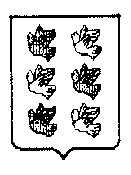 12.11.2015                                                          № 4